Holly High School Girls Varsity Soccer beat Brandon High School 5-1Monday, May 10, 2021
6:15 PM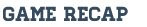 The Bronchos came out strong and determined last night and beat the Blackhawks! The girls played a great game and remained unified the entire time. Our goalkeeper and defense were able to shut out almost all Brandon attempts on net. Offensively we played a very hard game, Senior Maxine Bonner scored two goals, Senior Emily Foss scored a goal and had one assist, and Senior Kendall Scribner scored two goals and had two assists. We had a lot of shots on net throughout the game. The team is looking forward to taking on Swartz Creek on Wednesday.